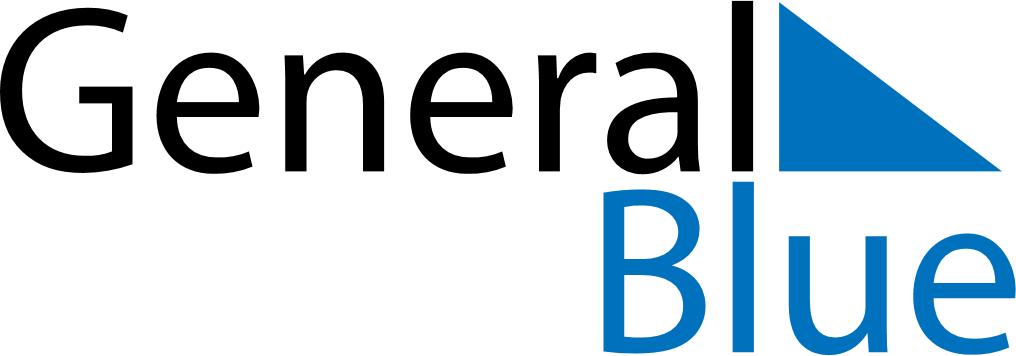 2173217321732173217321732173JanuaryJanuaryJanuaryJanuaryJanuaryJanuaryJanuaryFebruaryFebruaryFebruaryFebruaryFebruaryFebruaryFebruaryFebruaryMarchMarchMarchMarchMarchMarchMarchMarchAprilAprilAprilAprilAprilAprilAprilMoTuWeThFrSaSuMoTuWeThFrSaSuMoMoTuWeThFrSaSuMoMoTuWeThFrSaSu123123456711234567123445678910891011121314889101112131455678910111112131415161715161718192021151516171819202112121314151617181819202122232422232425262728222223242526272819192021222324252526272829303129293031262627282930MayMayMayMayMayMayMayJuneJuneJuneJuneJuneJuneJuneJuneJulyJulyJulyJulyJulyJulyJulyJulyAugustAugustAugustAugustAugustAugustAugustMoTuWeThFrSaSuMoTuWeThFrSaSuMoMoTuWeThFrSaSuMoMoTuWeThFrSaSu121234561234134567897891011121355678910112234567810111213141516141516171819201212131415161718991011121314151718192021222321222324252627191920212223242516161718192021222425262728293028293026262728293031232324252627282931303031SeptemberSeptemberSeptemberSeptemberSeptemberSeptemberSeptemberOctoberOctoberOctoberOctoberOctoberOctoberOctoberOctoberNovemberNovemberNovemberNovemberNovemberNovemberNovemberNovemberDecemberDecemberDecemberDecemberDecemberDecemberDecemberMoTuWeThFrSaSuMoTuWeThFrSaSuMoMoTuWeThFrSaSuMoMoTuWeThFrSaSu1234512311234567123456789101112456789108891011121314667891011121314151617181911121314151617151516171819202113131415161718192021222324252618192021222324222223242526272820202122232425262728293025262728293031292930272728293031